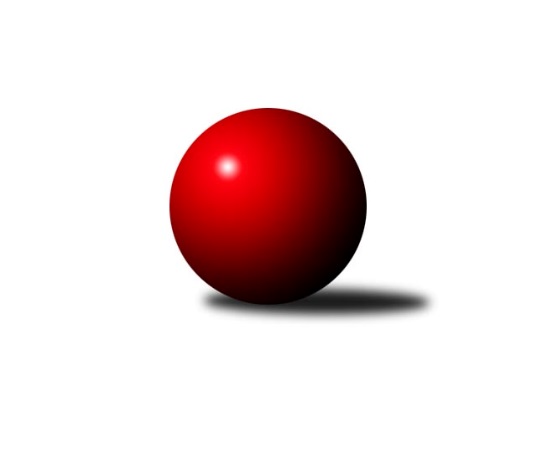 Č.12Ročník 2023/2024	14.1.2024Nejlepšího výkonu v tomto kole: 2772 dosáhlo družstvo TJ Sokol Mistřín CJihomoravský KP1 jih 2023/2024Výsledky 12. kolaSouhrnný přehled výsledků:TJ Sokol Vracov B	- TJ Jiskra Kyjov	5:3	2625:2624	6.0:6.0	12.1.TJ Sokol Mistřín C	- KK Sokol Litenčice	6:2	2772:2684	6.5:5.5	12.1.TJ Sokol Šanov C	- SK Podlužan Prušánky C	6:2	2691:2687	7.0:5.0	13.1.TJ Lokomotiva Valtice B	- KK Jiskra Čejkovice	0:8	2377:2565	3.0:9.0	13.1.TJ Sokol Vážany	- SK Baník Ratíškovice B	5.5:2.5	2684:2595	7.5:4.5	14.1.TJ Sokol Kuchařovice	- SKK Dubňany B	2:6	2612:2664	4.5:7.5	14.1.Tabulka družstev:	1.	KK Jiskra Čejkovice	12	8	1	3	60.5 : 35.5 	78.5 : 65.5 	 2595	17	2.	TJ Sokol Vážany	12	8	1	3	57.5 : 38.5 	87.0 : 57.0 	 2590	17	3.	SKK Dubňany B	12	7	1	4	58.5 : 37.5 	79.0 : 65.0 	 2609	15	4.	SK Baník Ratíškovice B	12	7	0	5	54.5 : 41.5 	80.5 : 63.5 	 2601	14	5.	TJ Sokol Kuchařovice	12	7	0	5	48.0 : 48.0 	70.0 : 74.0 	 2634	14	6.	SK Podlužan Prušánky C	12	6	1	5	55.0 : 41.0 	80.0 : 64.0 	 2628	13	7.	TJ Jiskra Kyjov	12	6	0	6	49.0 : 47.0 	70.5 : 73.5 	 2482	12	8.	TJ Sokol Vracov B	12	6	0	6	46.0 : 50.0 	70.0 : 74.0 	 2565	12	9.	TJ Sokol Šanov C	12	4	2	6	43.5 : 52.5 	68.5 : 75.5 	 2575	10	10.	KK Sokol Litenčice	11	3	1	7	37.0 : 51.0 	58.0 : 74.0 	 2536	7	11.	TJ Sokol Mistřín C	12	3	1	8	37.5 : 58.5 	67.0 : 77.0 	 2539	7	12.	TJ Lokomotiva Valtice B	11	2	0	9	21.0 : 67.0 	43.0 : 89.0 	 2443	4	 TJ Sokol Vážany	2684	5.5:2.5	2595	SK Baník Ratíškovice B	Radim Kroupa	 	 204 	 225 		429 	 1:1 	 451 	 	229 	 222		Marta Beranová	Jozef Kamenišťák	 	 200 	 244 		444 	 0.5:1.5 	 455 	 	211 	 244		Pavel Slavík	Petr Sedláček	 	 224 	 214 		438 	 1:1 	 438 	 	214 	 224		Luděk Vacenovský	Jan Kovář	 	 230 	 235 		465 	 2:0 	 416 	 	205 	 211		Josef Něnička	Petr Malý	 	 228 	 238 		466 	 2:0 	 418 	 	211 	 207		Marie Kobylková	Josef Kamenišťák	 	 229 	 213 		442 	 1:1 	 417 	 	193 	 224		Radovan Kadlecrozhodčí: Jan KovářNejlepší výkon utkání: 466 - Petr Malý13. kolo21.1.2024	ne	09:00	TJ Jiskra Kyjov - TJ Sokol Vážany	